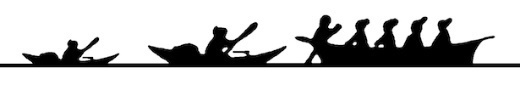 Ilisimatusarfik Grønlands Universitet University of GreenlandProjektmedarbejder til IlisimatusarfikIlisimatusarfik søger en Projektmedarbejder som skal stå for implementering af nyt studieadministrativsystem på Ilisimatusarfik.Ansættelsesform: Tidsbegrænset projektansættelse i perioden fra den 1. juni 2020 – 31. august 2020. Arbejdstid: 30 timer om ugenOpgaven:Målet for ansættelsen er at færdigudvikle og implementere Ilisimatusarfiks nye studieadministrationssystem og skemalægningssystem så det er klar til drift 1. september 2020.Hovedopgaverne dækker:Projektledelse af udvikling og implementering og forankring af nyt studieadministrationssystem på IlisimatusarfikAnsvar for at styre projektet gennem den sidste udviklingsfase – løbende kontrakt med udbyder, opfølgning på kravsspecifikationer og test af systemet Tovholder på af integration med andre systemet – MR og IT-RegKoordinering af test hos brugergrupper og inddragelse af interessenterLøbende orientering af Ilisimatusarfiks ledelse Oprettelse af indhold i studieadministrationssystemet - herunder alle fag, uddannelser, studieordninger, brevskabeloner mv.Koordinering af overførelse af data fra Matrikel til nyt studieadministrationssystem – studerende, fag, hold, eksamener, karakterer. Kommunikationsplan – herunder information og vejledning for relevante brugergrupper (studieadministrations, undervisere, studerende)Oplæring af superbrugereLancering af nyt system - undervisning og oplæg for ansatte og studerendeSupport og fejlrettelserEvaluering og feedbackNærmere oplysning om stillingen kan fås ved henvendelse til Henriette Nolsøe Rosing, på tlf.: 385600Motiveret ansøgning skal sendes senest den 5. juni 2020 kl. 12 til mailadressen: personale@uni.gl.Løn og ansættelsesvilkår:Løn og ansættelsesvilkår, herunder ret til til- og fratrædelsesrejse og bohaveflytning, fastsættes i henhold til den på tiltrædelsestidspunktet gældende aftale eller overenskomst mellem Grønlands Selvstyre og pågældendes forhandlingsberettigede organisation.Bolig:Der anvises ikke personalebolig til stillingen. Såfremt en ansøger allerede har personalebolig gennem ansættelse i Selvstyret, bibeholdes ret til anvist personalebolig. Personaleboligen er knyttet op på ansættelsesforholdet, og skal fraflyttes ved ansættelsesforholdets ophør.